Eötvös Loránd Tudományegyetem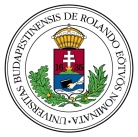 Berzsenyi Dániel Pedagógusképző KözpontA tanárjelölt neve: 	A tanárjelölt Neptun-kódja: ...................................A szakpártag, amelyhez kötődően a gyakorlatát teljesítette: 	Az intézmény neve: 	A vezetőtanár neve: 	A bemutatóóra / bemutató foglalkozás időpontja:	A bemutatóóra / bemutató foglalkozás témája:	A szaktárgyi tanítási gyakorlat érdemjegye:........................................................... [számmal, betűvel]A gyakorlat értékelése:Dátum: ....................................................	....................................................	....................................................	az igazgató(helyettes) aláírása	a vezetőtanár aláírásaP.H.	A minősítés tartalmát megismertem:	....................................................		a tanárjelölt aláírásaA dokumentumot a tanszéki szakmódszertanos oktatónak (iskolai gyakorlat kurzusfelelőse) történt bemutatása után 1 példányban le kell adni.MINŐSÍTÉSosztatlan tanárképzésben részt vevő hallgatóiskolai szakterületi gyakorlatáról……… tanév / …….. félév